QRP NewsletterQueens Road Partnership 387 Queens Road SE14 5HDSpring Summer 2018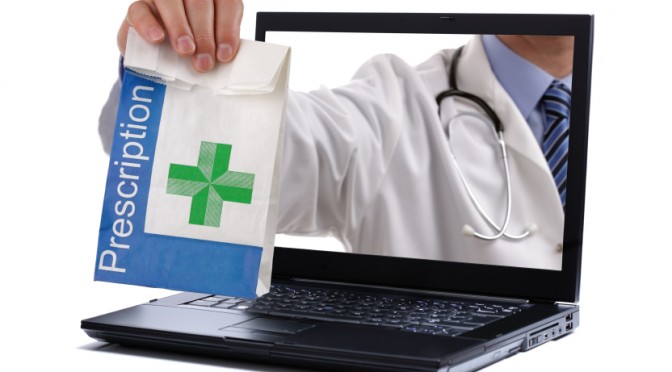 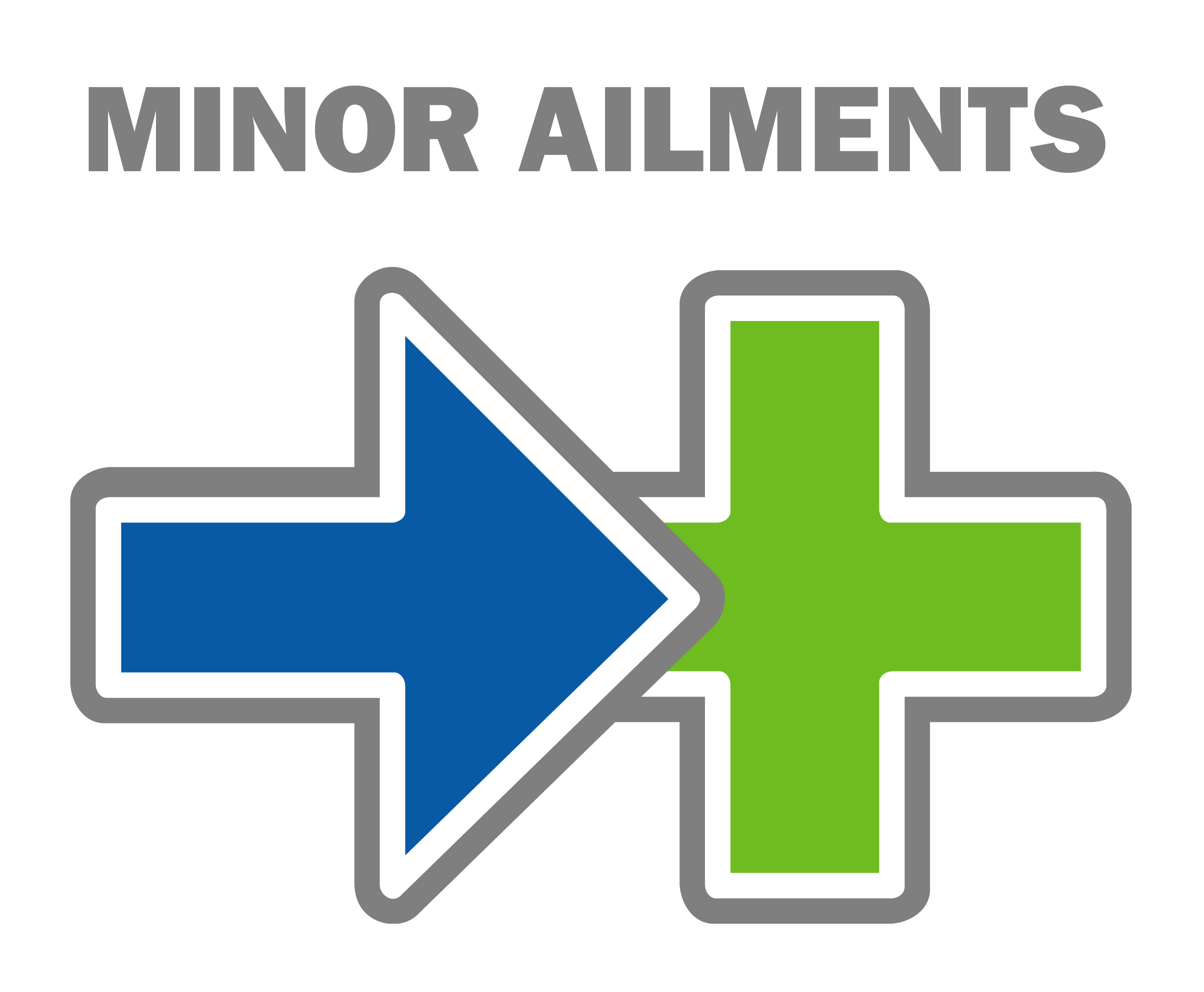 